Total amount allocated for 2021/22,   to be spent and reported on by 31st July 2022.£17.760Meeting national curriculum requirements for swimming and water safety.N.B. Complete this section to your best ability. For example you might have practised safe self-rescue techniques on dry land which you can then transfer to the pool when school swimming restarts.Due to exceptional circumstances priority should be given to ensuring that pupils can perform safe self rescue even if they do not fully meet the first two requirements of the NC programme of studyWhat percentage of your current Year 6 cohort swim competently, confidently and proficiently over a distance of at least 25 metres?N.B. Even though your pupils may swim in another year please report on their attainment on leaving primary school at the end of the summer term 2020.Please see note above53%What percentage of your current Year 6 cohort use a range of strokes effectively [for example, front crawl, backstroke and breaststroke]?Please see note above53%What percentage of your current Year 6 cohort perform safe self-rescue in different water-based situations?56%Schools can choose to use the Primary PE and sport premium to provide additional provision for swimming but this must be for activity over and above the national curriculum requirements. Have you used it in this way?YesAcademic Year: 2021/2022Total fund allocated:Date Updated:Date Updated:Key indicator 1: The engagement of all pupils in regular physical activity – Chief Medical Officers guidelines recommend that primary school pupils undertake at least 30 minutes of physical activity a day in schoolKey indicator 1: The engagement of all pupils in regular physical activity – Chief Medical Officers guidelines recommend that primary school pupils undertake at least 30 minutes of physical activity a day in schoolKey indicator 1: The engagement of all pupils in regular physical activity – Chief Medical Officers guidelines recommend that primary school pupils undertake at least 30 minutes of physical activity a day in schoolKey indicator 1: The engagement of all pupils in regular physical activity – Chief Medical Officers guidelines recommend that primary school pupils undertake at least 30 minutes of physical activity a day in schoolPercentage of total allocation:Key indicator 1: The engagement of all pupils in regular physical activity – Chief Medical Officers guidelines recommend that primary school pupils undertake at least 30 minutes of physical activity a day in schoolKey indicator 1: The engagement of all pupils in regular physical activity – Chief Medical Officers guidelines recommend that primary school pupils undertake at least 30 minutes of physical activity a day in schoolKey indicator 1: The engagement of all pupils in regular physical activity – Chief Medical Officers guidelines recommend that primary school pupils undertake at least 30 minutes of physical activity a day in schoolKey indicator 1: The engagement of all pupils in regular physical activity – Chief Medical Officers guidelines recommend that primary school pupils undertake at least 30 minutes of physical activity a day in school   26%IntentImplementationImplementationImpactMake sure your actions to achieve are linked to your intentions:Funding allocated:Evidence of impact: what do pupils now know and what can they now do? What has changed?:Sustainability and suggested next steps:Ensure a large percentage of all pupils are physically active at lunchtime. This will help more children reach the Chief Medical Officer’s target of 30 minutes a day for children over 5 years old.Engage parents in physical activities with their chn as part of community activities.KS1 lead and sports leader meet and plan a programme of activities to offer at lunchtime and plan what equipment is needed.Sports leader to run and lead activities for KS2 children over lunchtime on a daily basisUpdate equipment and storage system for KS2 playtime games.Playground markings to be renewed to support active learning.Equipment for adult let playground games to be provided for KS1 yard.Re – establish fit in 15 routine.Family fun health dayAerobics on the kick pitch (to be organised with PTFA)£  2,7005 hours a week TA 1Cost to update equipment (goals, play equipment  )(£2000)KS 2 children are more active and have skills in a wider range of sport ( not just football). These skills are being used in both PE lessons and inter school sports. Playground markings in KS1 have enabled children to play a range of games supported by adults.Track enable children to participate in Fit in 15.Staging provided in KS2 yard to provide focus for Dance and other activities during break time and where appropriate Curriculum activities.Family sport (in place of aerobics) in summer term was well attended and engaged parents and children in physical and social activities.Continue to expand on range of sports that chn participate in Use adult support to expand on the range of games chn play, both using equipment and markings. Also include other chase/ circle gamesProvide more regular family sport activities over the summer term.Key indicator 2: The profile of PESSPA being raised across the school as a tool for whole school improvementKey indicator 2: The profile of PESSPA being raised across the school as a tool for whole school improvementKey indicator 2: The profile of PESSPA being raised across the school as a tool for whole school improvementKey indicator 2: The profile of PESSPA being raised across the school as a tool for whole school improvementPercentage of total allocation:Key indicator 2: The profile of PESSPA being raised across the school as a tool for whole school improvementKey indicator 2: The profile of PESSPA being raised across the school as a tool for whole school improvementKey indicator 2: The profile of PESSPA being raised across the school as a tool for whole school improvementKey indicator 2: The profile of PESSPA being raised across the school as a tool for whole school improvement12 %  IntentImplementationImplementationImpactFunding allocated:Evidence of impact: what do pupils now know and what can they now do? What has changed?:Sustainability and suggested next steps:Raise the profile of PE, School Sport and activity in a range of ways Embed  the long term plan using Cambridge scheme.Physical activity to be part of Breakfast Clubs 3 mornings a week.Train sports leaders (pupils) to help support and promote physical activity of at break and lunchtime.Sports week to focus on winter Olympics and Paralympics.External sports clubs to provide active intervention sessions as part of school curriculum.Embed the use of physical activity as part of the wider school curriculum Sports leader to train pupils into how to coach others using equipment as part of lunchtime programme.Share variety of lower profile sports and achievement of athletes with pupils. Involvement in Rochdale Primary Stars programme after school club – spring 2 and summer. 1Sample sessions from Ace Coaching teaching Maths through PE.Use of Forest school for physical activities.£1,500CPD slot.£400Resources£300Sports lead coordinated and led children in a range of inter school sports and enrichment activities – e.g. sessions at Manchester United.Teachers confidently using Cambridge scheme, improving the teaching of PE across school.Physical activity now takes place daily for 20 minutes, providing an active start to the day.Sports leader activities did not become imbedded as children needed more support.Winter Olympics discussed in classes – could have had more impact if done as a whole school project.Multi sports club run for KS1 / EYFS children who previously have not had access to extra curricular activities.Forest school session on site have taken place  regularly , alongside visits during the summer term to Sunny Brow, enabling chn to engage in physical activities in a natural environment. Continue to provide opportunities for this to occur. Access professional coaching for children to become sports leaders.Continue Multi- sports activities , access further support through Rochdale Primary Stars.Continue to support Forest School through the provision of appropriate resources.Key indicator 3: Increased confidence, knowledge and skills of all staff in teaching PE and sportKey indicator 3: Increased confidence, knowledge and skills of all staff in teaching PE and sportKey indicator 3: Increased confidence, knowledge and skills of all staff in teaching PE and sportKey indicator 3: Increased confidence, knowledge and skills of all staff in teaching PE and sportPercentage of total allocation:Key indicator 3: Increased confidence, knowledge and skills of all staff in teaching PE and sportKey indicator 3: Increased confidence, knowledge and skills of all staff in teaching PE and sportKey indicator 3: Increased confidence, knowledge and skills of all staff in teaching PE and sportKey indicator 3: Increased confidence, knowledge and skills of all staff in teaching PE and sport7 %IntentImplementationImplementationImpactFundingEvidence of impact: what doSustainability and suggestedallocated:pupils now know and whatnext steps:can they now do? What haschanged?:CPD and support through sports lead where appropriate.PE lead to attend cluster and network meetings and cascade this information to staff. Replenish and replace resource to enable high quality teachingAll teachers to have access to plans and resources to teach using  Cambridge PE schemeCoaching sessions through sports lead provided in area teachers find most challenging.Audit current resources, cross referenced with new scheme and order new if required.£650 release time for sports lead or Primary Stars coach£500Teachers confidently using Cambridge scheme, improving the teaching of PE across school.Sports lead provided support where required A range of high-quality equipment has been provided to enable staff to follow the scheme effectively.Teachers are least confident in Gymnastics – use funding to obtain coach to support this next yearContinue to update equipment when necessaryKey indicator 4: Broader experience of a range of sports and activities offered to all pupilsKey indicator 4: Broader experience of a range of sports and activities offered to all pupilsKey indicator 4: Broader experience of a range of sports and activities offered to all pupilsKey indicator 4: Broader experience of a range of sports and activities offered to all pupilsPercentage of total allocation:Key indicator 4: Broader experience of a range of sports and activities offered to all pupilsKey indicator 4: Broader experience of a range of sports and activities offered to all pupilsKey indicator 4: Broader experience of a range of sports and activities offered to all pupilsKey indicator 4: Broader experience of a range of sports and activities offered to all pupils17%IntentImplementationImplementationImpactFundingEvidence of impact: what doSustainability and suggestedallocated:pupils now know and whatnext steps:can they now do? What haschanged?:Ensure pupils are given the opportunity to try new sports during PE lessons. This will enable children to foster an enjoyment of a wider range of activities and discover new skills and talents.Provision of specialised sports coaching through the use of external agencies.Develop the provision of extra curricular sports activities based on the school site .Rochdale Hornets to deliver Rugby sessions to all KS2 classes over the year.Rugby Hornets to provide extra curricular club once a week.Yoga bugs resource to be used as an additional active session.Range of sports to be offered as lunchtime activities.Pupil questionnaire to find out the sports children enjoy and others they would like to try.To provide top up swimming lessons for targeted chn who had not attained the required standard during initial ‘block’ of lessons.Up to 15 children from Year 5/6Rochdale Football Club to run Fit and Fed Holiday clubs based at the schoolFacilitate other local sports providers to provide extra curricular activities on site.£2250£831Children participated in Rugby and cricket  in lessons and extra curricular ( attended by 14 children rugby and 11 cricket)Basketball trial day took place with links shared to Local sports centre.Sports offered at lunchtime extended Pupils identified sports already offered, also gymnastics and dance as most popular.Chn who had not attained level previously attend some session.  Those with the lowest skills were given the opportunity to have additional lessons to improve skills (although not all attained ARE) Clubs run successfully and well attended.Other sport clubs using outside facilities- girls football and local football clubContinue to look for a range of sports for taster days or to run clubs to ensure children have the knowledge of a wide range of sports.ContinueProvide Gymnastics and Dance clubs nextClubs to continue to access facilities appropriately.Key indicator 5: Increased participation in competitive sportKey indicator 5: Increased participation in competitive sportKey indicator 5: Increased participation in competitive sportKey indicator 5: Increased participation in competitive sportPercentage of total allocation:Key indicator 5: Increased participation in competitive sportKey indicator 5: Increased participation in competitive sportKey indicator 5: Increased participation in competitive sportKey indicator 5: Increased participation in competitive sport      5%IntentImplementationImplementationImpactFundingEvidence of impact: what doSustainability and suggestedpupils now know and whatnext steps:can they now do? What haschanged?:Participation in inter school events  through PirraMid and other events, including a  wider range of competitions in KS1 and KS2 All pupils to take part in an annual sports dayTA sports lead  to co-ordinate and lead on inter school events programme through membership of the Middleton sports partnership.Cost of kit replacement£80Cost of transport to events that take place during the day£150Cost of  TA1 or teacher cover£500Cost of medals and certificatesApprox £100.Children from across school participated in a wide range of inter school events e.g cross-country, cricket, football ( including girls football)  badminton, dodgeball.Successful sports day took place with support from Primary Stars.Continue to access events through PirraMidd utilising allocated time for Sports Lead to coordinate events. Signed off bySigned off byHead Teacher:Claire CrawfordDate:15th November 2021Subject Leader:Claire CrawfordDate:15th November 2021Governor:Date: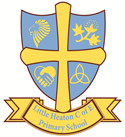 